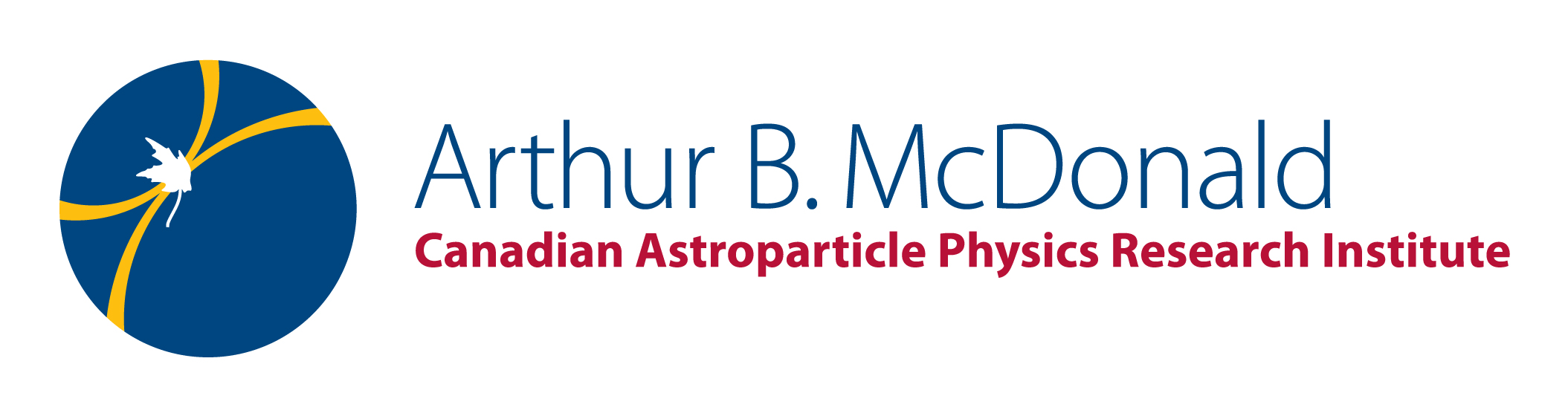 Application form for the Graduate Student Exchange Program
	Please refer to the Graduate Student Exchange Program Guideline document for more information. Personal Information: Exchange Information: Brief Description of Exchange Purposes and Potential Research Benefits Title of the Research Project:      Brief Statement of Research Objectives to be advanced by visit (200 words):Activities planned during the visit (research work, skills exchange(s), presentations, etc.) in 50-100 words:Anticipated benefits of the visit to the applicant (e.g. filling an expertise gap, novel experience/skill/technique development, partnership development, etc.) in 50-100 words:Anticipated benefits of the visit to the host institution (e.g. sharing expertise, creating novel experience/ skill/technique development for the host institution) (50-100 words): 

What is the next tangible step in the visitor and hosts’ partnership after the conclusion of the exchange (50-100 words):Anticipated benefits to the McDonald Institute’s objectives as stated at www.mcdonaldinstitute.ca/about/strategic-goals/ : STATEMENT OF ACCURACYI will adhere to my home and host institutional policies and procedures regarding off-campus safety and other relevant institutional guidelines. I am responsible to obtain any required permits, visas, health coverage, insurances, etc.  I am aware that only pre-approved expenses will be covered by the McDonald Institute and any additional expenses are my responsibility. I hereby affirm that all the above stated information provided by me is true and correct. _____________________________________		_____________________________Signature of applicant				           		Date _____________________________________
Print name of applicant:STATEMENT OF SUPPORTI support      (name of applicant) to participate in a Graduate Student Exchange at       (host institution) for       (length of time) under the supervision of      (host supervisor). _____________________________________		_____________________________Signature of Home Supervisor			           	Date 
_____________________________________
Print name of Home Supervisor: 
E-mail of Home Supervisor:      Checklist: 	Full Application Form (this document)	Budget Estimate Form	Current Curriculum Vitae	Letter of support from the head of the host department (or equivalent)Submission: Please send completed application forms as a combined PDF to: admin@mcdonaldinstitute.ca with the subject line: Graduate Student Exchange Application- {Last Name}Review Matrix for Graduate Student Exchange ProgramName:Mailing Address:Email:Phone number:Position Type (Master’s, PhD.)Home Insititution:Home institution address:Home institution phone:Current Research Program & Role (e.g. PICO Dark Matter Experiment, Analysis Coordinator):Date and Length of Intended Exchange:Host Institution:Host institution address:Host institution phone number:Collaborator(s) at Host Institution with whom you have arranged to work:Principle Investigator supervising collaborator(s), if not same as aboveGraduate Student Exchange Competition In- House Review Matrix  Graduate Student Exchange Competition In- House Review Matrix  Graduate Student Exchange Competition In- House Review Matrix  Reviewer Name:Application Number:Applicant Name:Funding type:CriteriaScore
(0 – 5)NotesCriteriaScore
(0 – 5)NotesExpected Impact:Expected Impact:Expected Impact:The degree to which the subject of research aligns with Canada's astroparticle physics research priorities. The degree to which the researcher and/or the exchange has the potential for impact within the McDonald Institute's goals, objectives and strategies listed at https://mcdonaldinstitute.ca/about/strategic-goals/ Strength of the Researcher (Applicant)Strength of the Researcher (Applicant)Strength of the Researcher (Applicant)Suitability of visitor's interests, experiences and preparation to the collaborative aims of the exchangeThe likelihood the exchange will create follow-up opportunities for further collaboration between visitor and hostStrength of the Host Institution Strength of the Host Institution Strength of the Host Institution The degree to which the host department is able to provide resources for the success of the exchange (space, equipment, consumables…). Refer to letter of support.The likelihood the exchange will create novel experience/skill/technique development for the researcher (applicant).Reasonable Budget and Realistic TimelineReasonable Budget and Realistic TimelineReasonable Budget and Realistic TimelineThe potential for the goals of the exchange to be successful as outlined under the benefits of the applicant, host and the McDonald Institute.Clarity of objectives of the exchangeTotal Score0Overall CommentsTotal Score0Overall Comments/40Criteria0        did not address the criteria1        provided partial information, but it was minimal and the case being made was weak.2        Provided adequate information, but the case being made was weak.3        Provided partial information, but the case being made seems strong.4        Provided adequate information and the case being made is strong5        Provided adequate information and the case being made is excellent.